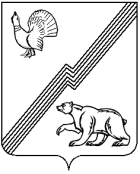 АДМИНИСТРАЦИЯ ГОРОДА ЮГОРСКАХанты-Мансийского автономного округа  - ЮгрыМЕЖВЕДОМСТВЕННАЯ КОМИССИЯ ПО ОХРАНЕ ТРУДА ИЗВЕЩЕНИЕ14 ноября   2013 года     в  16 часов в  зале заседаний  администрации города Югорска, (кабинет 413) состоится заседание Межведомственной комиссии по охране. Повестка дня1. Отчет  руководителя ООО «Югорскремстройгаз»  о состоянии работы по охране труда в подразделениях общества и исполнении решения Межведомственной комиссии по охране труда от 28.06.2013.2. О проведении периодических медицинских осмотров работников, занятых во вредных и (или) опасных условиях труда в  2013 году. Докладчик: начальник отдела по здравоохранению и социальным вопросам администрации города Югорска С.Ф. Назарова.3. О результатах взаимодействия  Фонда социального страхования в обеспечении мероприятий по охране труда в организациях  города Югорска. Докладчик: директора  отдела  страхования от несчастных случаев на производстве и профзаболеваний филиала № 4 ГУ-РО ФСС Российской Федерации по ХМАО – Югре Г.В. Опанасенко4. Анализ производственных травм, происшедших у работодателей  города Югорска за 9 месяцев 2013 года и об итогах  мониторинга состояния охраны труда у работодателей города Югорска за 1 полугодие 2013 годаДокладчик: главный специалист по охране труда отдела по труду УЭП администрации города Югорска Л.Б. Комлева.4. Разное 	Председатель комиссии					  			        М.И. БодакГлавный специалист по охране трудаотдела по труду управления экономической политики  администрации города ЮгорскаЛидия Борисовна  Комлева  8(34675) 5-00-42